SURAT PERNYATAANNomor : W3-A/264/KU/01/2023Yang bertanda tangan di bawah ini:Dengan ini menyatakan bahwa terdapat Ketidaksesuaian Akun vs Kode Barang Persediaan dikarenakan kesalahan penginputan belanja Peralatan dan Mesin berupa Alat Rumah Tangga (Ekstrakomptabel) yang telah dimasukkan sebagai transaksi pembelian dan habis pakai pada Persediaan. Menindaklanjuti hal tersebut, kami telah melakukan koreksi pencatatan dengan melakukan jurnal umum terhadap akun Belanja Peralatan dan Mesin Ekstrakomptabel (521252) dan Beban Persediaan Bahan Baku (593131) dan melakukan penginputan kembali pembelian Peralatan dan Mesin berupa Alat Rumah Tangga tersebut pada Perolehan Aset Tetap Lainnya.Demikian pernyataan ini kami buat dengan keadaan sebenarnya untuk dapat dipergunakan sebagaimana mestinya.PENGADILAN TINGGI AGAMA PADANG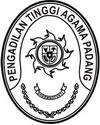 Jl. By Pass Km 24 Anak Air, BatipuhPanjang, Koto TangahTelp.(0751) 7054806 fax (0751) 40537Website: www.pta-padang.go.id Email: admin@pta-padang.go.idPADANG 25171Nama:Icang Wahyudin, S.Ag., S.H.NIP:197602202002121008Jabatan:Kuasa Pengguna Barang/AnggaranBukittinggi, 11 Januari 2023Kuasa Pengguna Barang/Anggaran Pengadilan Agama Bukittinggi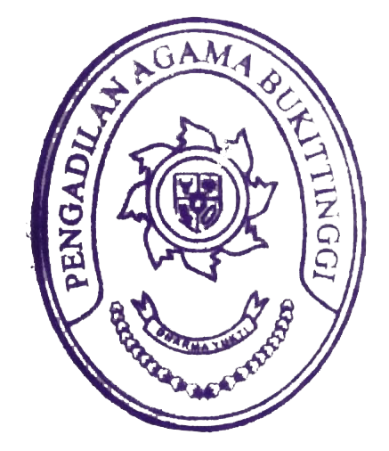 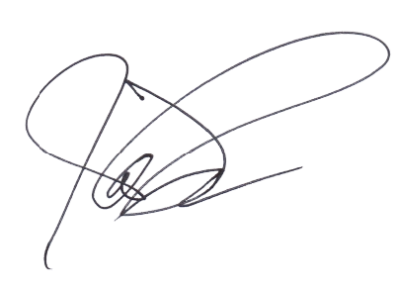 Icang Wahyudin, S.Ag., S.H.NIP. 197602202002121008